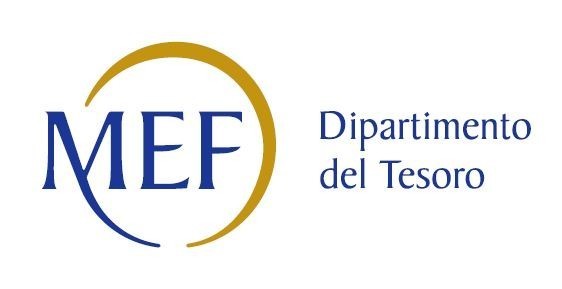 Patrimonio della PASCHEDA PER LA RILEVAZIONE DELLE PARTECIPAZIONIDati relativi all’anno 2017DATI ANAGRAFICI DELLA PARTECIPATACompilare il campo “anno di inizio della procedura” solo se nel campo “stato della società” è stato selezionato un elemento diverso da “La società è attiva”.Le società emittenti azioni o strumenti finanziari in mercati regolamentati nell’applicativo sono individuate mediante elenchi ufficiali.*campo con compilazione facoltativa SETTORE DI ATTIVITÀ DELLA PARTECIPATALa lista dei codici Ateco è disponibile al link http://www.istat.it/it/strumenti/definizioni-e-classificazioni/ateco-2007*campo con compilazione facoltativa AFFIDAMENTIATTENZIONE: La sezione deve essere compilata solamente se la partecipata svolge uno o più servizi nei confronti dell’Amministrazione dichiaranteDATI SINTETICI DI BILANCIO DELLA PARTECIPATACompilare il campo “Tipologia di schema di bilancio” solo se nel campo precedente è stato selezionato “Contabilità economico-patrimoniale”.Compilare l’appropriata sotto-sezione in base alla tipologia di contabilità adottata (“Contabilità economico patrimoniale” o “Contabilità finanziaria”).Se lo schema di bilancio adottato è di tipo “Bancario-assicurativo” la sezione non deve essere compilata (né per il bilancio di esercizio né per quello consolidato).ATTENZIONE: l’applicativo richiede la compilazione della sezione dati di bilancio (d’esercizio e consolidato) solo nel caso in cui la società non depositi presso il Registro Imprese il bilancio d’esercizio 2017 in formato elaborabile secondo lo standard XBRL.Contabilità economico-patrimoniale – bilancio d’esercizioSe la Tipologia di schema di bilancio adottata è “Codice Civile ex art.2424 e seguenti”, compilare tutti i campi della sotto-sezione. Se la Tipologia di schema di bilancio adottata è “Principi contabili internazionali (IAS-IFRS)” compilare tutti i campi esclusi quelli contrassegnati dall’icona (X).Contabilità economico-patrimoniale – bilancio consolidatoSe la Tipologia di schema di bilancio adottata è “Codice Civile ex art.2424 e seguenti”, compilare tutti i campi della sotto-sezione. Se la Tipologia di schema di bilancio adottata è “Principi contabili internazionali (IAS-IFRS)” compilare tutti i campi esclusi quelli contrassegnati dall’icona (X).Contabilità finanziariaATTENZIONE: La sezione deve essere compilata solamente se la Partecipata adotta una contabilità finanziaria.QUOTA DI POSSESSO (quota diretta e/o indiretta)Se la partecipazione è diretta o sia diretta che indiretta, inserire la quota detenuta direttamente dall’Amministrazione nella partecipata.Compilare se per “Tipologia di Partecipazione” è stato indicato “Partecipazione Indiretta” o “Partecipazione diretta e indiretta”. Inserire CF e denominazione dell’ultima tramite attraverso la quale la partecipata è detenuta indirettamente dall’Amministrazione.Inserire la quota di partecipazione che la tramite detiene nella partecipata.QUOTA DI POSSESSO – TIPO DI CONTROLLOATTENZIONE: compilare il campo “Tipo di controllo” se la partecipata è una Società, il campo “Tipo di controllo (organismo)” se la partecipata è un organismo.  Non sono considerati “organismi” – a titolo esemplificativo - i soggetti che rientrano nel perimetro soggettivo del TUSP, come i consorzi e le aziende speciali di cui, rispettivamente all’art. 31 e all’art. 114 del TUEL, le associazioni, gli enti pubblici economici, gli enti pubblici non economici.DATI CONTABILI DERIVANTI DAL RAPPORTO DI PARTECIPAZIONEATTENZIONE: La sezione deve essere compilata se l’Amministrazione detiene una quota di partecipazione diretta o indiretta nella società.Compilare il campo se l'Amministrazione ha risposto “sì” alla domanda precedente.Indicare la somma dei residui in Conto Competenza e in Conto Residui.Indicare l'importo delle garanzie in essere al 31/12 (comprese quelle accese nell'esercizio).NOME DEL CAMPOCodice Fiscale Denominazione Anno di costituzione della societàForma giuridicaTipo di fondazione Altra forma giuridicaStato della societàAnno di inizio della procedura(1)Società con azioni quotate in mercati regolamentati (2)Società che ha emesso strumenti finanziari quotati in mercati regolamentati (ex TUSP) (2)NOME DEL CAMPOStatoProvinciaComuneCAP *Indirizzo *Telefono *FAX *Email *NOME DEL CAMPOAttività 1Peso indicativo dell’attività %Attività 2 *Peso indicativo dell’attività % *Attività 3 *Peso indicativo dell’attività % *Attività 4 *Peso indicativo dell’attività % *NOME DEL CAMPOINDICAZIONI PER LA COMPILAZIONESettore Ente AffidanteModalità affidamentoImporto impegnato nell’anno oggetto di rilevazione (importo annuale di competenza)NOME DEL CAMPONumero medio di dipendentiApprovazione bilancio 2017Tipologia di contabilitàTipologia di schema di bilancio (3)NOME DEL CAMPOB) I-Immobilizzazioni immateriali (X)B) II-Immobilizzazioni materiali (X)B) III–Immobilizzazioni finanziarie (X)Totale Immobilizzazioni (B)C) II–Crediti (valore totale)Totale AttivoA) I Capitale / Fondo di dotazioneA) Totale Riserve (II-VII) / Totale RiserveA) VIII Utili (perdite) portati a nuovoA) IX Utili (perdite) esercizioPatrimonio Netto D) – Debiti (valore totale)Totale passivoA. Valore della produzione/Totale RicaviA1) Ricavi delle vendite e delle prestazioni / RicaviA5) Altri Ricavi e Proventidi cui "Contributi in conto esercizio"B. Costi della produzione /Totale costiB.9 Costi del personale / Costo del lavoroNOME DEL CAMPOB) I-Immobilizzazioni immateriali (X)B) II-Immobilizzazioni materiali (X)B) III–Immobilizzazioni finanziarie (X)Totale Immobilizzazioni (B)C) II–Crediti (valore totale)Totale AttivoA) I Capitale / Fondo di dotazioneA) Totale Riserve (II-VII) / Totale RiserveA) VIII Utili (perdite) portati a nuovoA) IX Utili (perdite) esercizioPatrimonio NettoCapitale e riserve di terziUtile (perdita) di esercizio di terziTotale Patrimonio Netto di terziTotale Patrimonio Netto consolidatoD) – Debiti (valore totale)Totale passivoA. Valore della produzione / Totale RicaviA1) Ricavi delle vendite e delle prestazioni / RicaviA5) Altri ricavi e proventidi cui "Contributi in conto esercizio"B. Costi della produzione / Totale costiB.9 Costi del personale / Costo del lavoroNOME DEL CAMPOCapitale o fondo di dotazione	Avanzo/Disavanzo di esercizioPatrimonio nettoTotale EntrateTotale UsciteCosti del PersonaleNOME DEL CAMPOINDICAZIONI PER LA COMPILAZIONETipologia di Partecipazione Quota diretta (4)Codice Fiscale Tramite (5)Denominazione Tramite (5)Quota detenuta dalla Tramite nella partecipata (6)NOME DEL CAMPOINDICAZIONI PER LA COMPILAZIONETipo di controlloTipo di controllo (organismo)NOME DEL CAMPOINDICAZIONI PER LA COMPILAZIONEINDICAZIONI PER LA COMPILAZIONEINDICAZIONI PER LA COMPILAZIONEL'Amministrazione ha oneri per contratti di servizio nei confronti della partecipata?IMPEGNIPAGAMENTI C/COMPETENZAPAGAMENTI C/RESIDUIOneri per contratti di servizio (7)L'Amministrazione ha altri oneri o spese (diversi da quelli per contratti di servizio) nei confronti della partecipata?IMPEGNIPAGAMENTI C/COMPETENZAPAGAMENTI C/RESIDUIOneri per trasferimenti in conto capitale (7)Oneri per trasferimenti in conto esercizio(7)Oneri per copertura di disavanzi o perdite(7)Oneri per acquisizione di quote societarie(7)Oneri per aumento di capitale (non ai fini di ripiano perdite) (7)Oneri per trasformazione, cessazione, liquidazione(7)Oneri per garanzie fideiussioni, lettere patronage, altre forme (7)Escussioni nei confronti dell’ente delle garanzie concesse (7)Altre spese verso organismi partecipati (7)Totale oneri (7)L'Amministrazione riceve dividendi e/o altre entrate dalla partecipata?ACCERTATIRISCOSSIONI C/COMPETENZARISCOSSIONI C/RESIDUIDividendi/utili distribuiti dalla Partecipata all’Amministrazione (7)Entrate per cessione quote (7)Altre entrate da organismi partecipati (7)Totale entrate (7)Crediti nei confronti della partecipata (8)Debiti nei confronti della partecipata (8)Accantonamenti al fondo perdite società partecipateImporto totale delle garanzie prestate (fideiussioni, lettere patronage, altre forme) al 31/12(9)